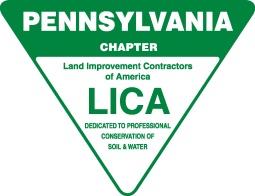 PALICA Board of Directors Meeting Summer Meeting/PicnicMinutes from August 7, 2021Call to Order:			Evelyn Cottrell called the meeting to orderMembers in Attendance:	Dan Micsky,  Gary Theuret,  Evelyn  & Richard G. Cottrell,  Barry Mutzabaugh Jr.,  Ron Ronciglione, Members Absent:	Jeremy Pruskowski, Cory Stuchal, Chris Moore Others Present:  	Lawrence & Nancy Micsky, Donald Ferster & familyMotion for Approval of Minutes from the March 20, 2021 meeting was made by Gary Theuret,  seconded by Ron Roncaglione all were in favor, motion carried.Executive Director’s Report:Joanie reported there are currently 140 members.  Dues invoices will be mailed out end of September so we’ll see what retention looks like after that.Joanie reported that there have only been 77 new members in 2021 for all chapters combined.  NJ is the only one who far surpassed everyone else due to their apprenticeship program they have implemented.Joanie said she gets calls from members regarding some of the benefits.New benefits were reviewed.OFFICER’S REPORTS:President, Chris Moore:  Absent-no reportVP, Jeremy Pruskowski:  Absent-no reportChairman, Evelyn Cottrell:	Evelyn reported on Summer Convention in Niagara Falls. Said Jerry Biuso is starting a new Veterans’ Training Program.  More info will be coming out in the national newsletter.  She also started the On-Site Wastewater Management Committee will be replaced by a Membership Retention Committee on the National level. Treasurer’s Report: Joanie presented the financials.  Ron Roncaglione motioned to accept the financial report, Dan Micsky seconded, all were in favor, motion carried.August 7, 2021  - Con’t - Page 2COMMITTEES & REPORTS:Associates:	No reportAwards/Scholarship:	Nancy Micsky awarded Chloe Mutzabaugh the 2021 Scholarship for $1,000.Convention: Joanie reviewed the lineup of classes and speakers for the 2022 State Meeting. Education/Trainings:  Dan spoke about his experience getting pulled over by a State Trooper for talking on his cell phone.  Said he received a warning but also asked the Trooper if he’d be interested in speaking to PALICA for a DOT training and told Dan he would be.DEP has $60M for small business owners to apply for grants.Legislative & Long Range Planning:	No reportOn-Site Waste Management:	No reportPicnicDan thanked Barry Mutzabaugh Jr and his family for hosting the picnic.OLD BUSINESS: Joanie reported on the plans for the 2nd Field Day at Mercer County Conservation District in Mercer PA – said over 600 people were sent postcards of invite from UFG mailing list within an hour of location.  Mandi Fairchild will help man the registration booth.  There will be a few associates, door prizes and we’re hopeful to gain a few new members.NEW BUSINESS:No new businessDonald Ferster commented about his business/family history with PALICA and how thankful they were to receive the scholarship for his son Sam a few years ago and introduced his family to the group.  He was thanked for coming out to the picnic.Motion to adjourn was made by Barry Mutzabaugh Jr., Dan Micsky seconded, all were in favor, motion carried.  Meeting adjourned at 3pm and the picnic followed.